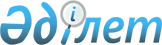 Қазақстан Республикасы Үкіметінің 2000 жылғы 25 мамырдағы N 786 қаулысына өзгеріс енгізу туралы
					
			Күшін жойған
			
			
		
					Қазақстан Республикасы Үкіметінің қаулысы 2000 жылғы 21 желтоқсан N 1875. Күші жойылды - ҚР Үкіметінің 2001.08.07. N 1039 қаулысымен.

      Қазақстан Республикасының Үкіметі қаулы етеді: 

      1. "Қазақстан Республикасы Үкіметінің жанындағы "Әскери-техникалық комиссияны құру туралы" Қазақстан Республикасы Үкіметінің 2000 жылғы 25 мамырдағы N 786 P000786_ қаулысына (Қазақстан Республикасының ПҮКЖ-ы, N 23, 273-құжат) мынадай өзгеріс енгізілсін:      көрсетілген қаулымен бекітілген Қазақстан Республикасы Үкіметінің жанындағы Әскери-техникалық комиссияның құрамы қосымшаға сәйкес жаңа редакцияда жазылсын.     2. Осы қаулы қол қойылған күнінен бастап күшіне енеді.     Қазақстан Республикасының        Премьер-Министрі                                    Қазақстан Республикасы Үкіметінің                                      2000 жылғы 21 желтоқсан N 1875                                            қаулысына қосымша                                    Қазақстан Республикасы Үкіметінің                                      2000 жылғы 25 мамырдағы N 786                                           қаулысымен бекітілген          Қазақстан Республикасы Үкіметінің жанындағы            Әскери-техникалық комиссияның құрамы   Тілеубердин              - Қазақстан Республикасының Премьер-   Алтай Абылайұлы            Министрі Кеңсесінің Басшысы, төраға   Сиқымов                  - Қазақстан Республикасы Қорғаныс   Манас Қамардинұлы          министрінің орынбасары, төрағаның                              орынбасары   Нұрғажин                 - Қазақстан Республикасының Қорғаныс   Сармантай Қабдошұлы        министрлігі Қару-жарақ департаментінің                              бастығы, хатшы                         комиссия мүшелері:   Ақпомбаев                - Қазақстан Республикасының Қорғаныс              Иманжүсіп Латкенұлы        министрлігі Экономика және қаржы                              департаментінің бастығы   Байғарин                 - Қазақстан Республикасы Энергетика,   Бекболат Әбдіғалиұлы       индустрия және сауда министрлігі                              Қорғаныс өнеркәсібі жөніндегі комитетінің                              төрағасы   Жарасов                  - Қазақстан Республикасы Ұлттық қауіпсіздік   Жанат Абдоллаұлы           комитетінің департамент бастығы   Қазыханов                - Қазақстан Республикасы Сыртқы істер    Ержан Қазейұлы             министрлігінің Көпжақты ынтымақтастық                              департаментінің директоры   Қощанова                 - Қазақстан Республикасы Әділет   Жанаркүл Тоғызбайқызы      министрлігінің Заң департаменті директорының                              орынбасары   Наурызбаев               - Қазақстан Республикасы Қорғаныс                 Мақсат Сабырұлы            министрлігінің "Қазарнаулыэкспорт"                                         республикалық мемлекеттік кәсіпорнының                               бас директоры   Орынбеков Мүбәрәк        - Қазақстан Республикасы Қарулы Күштерінің                               Бас штабы Байланыс департаментінің                              бастығы     Повеквечнов              - Қазақстан Республикасы Ішкі істер    Сергей Иванович            министрлігінің Ішкі әскерлер бас басқармасы                              бастығының орынбасары - бөлім бастығы   Раханов                  - Қазақстан Республикасы Қаржы министрлігі   Мақсұтбек Смағұлұлы        Мемлекеттік мүлік және жекешелендіру                               жөніндегі комитетінің төрағасы   Сұлтанов                 - Қазақстан Республикасы Қаржы министрлігінің   Бахыт Тұрлыханұлы          Бюджет департаменті директорының орынбасары       Мамандар:   Қобдалиева Н.М.   Орынбекова Д.К.  
					© 2012. Қазақстан Республикасы Әділет министрлігінің «Қазақстан Республикасының Заңнама және құқықтық ақпарат институты» ШЖҚ РМК
				